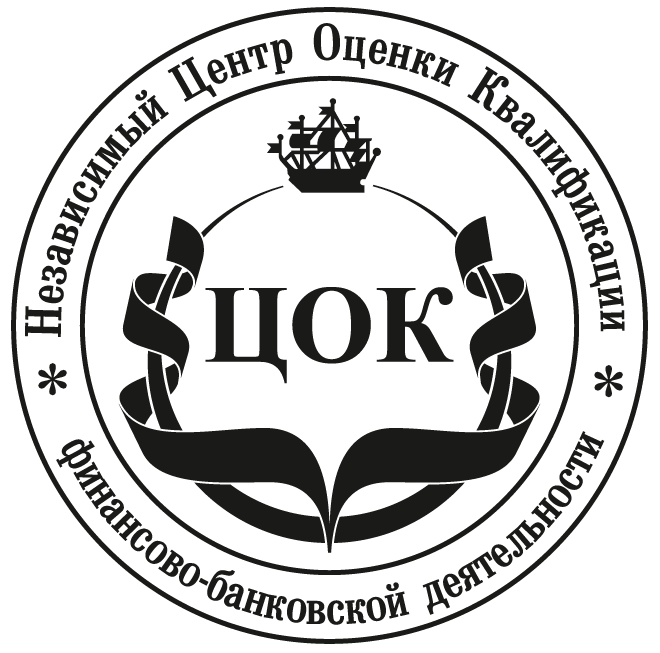 Центр оценки квалификаций (ЦОК) создан как структурное  подразделение   Некоммерческой  организации Ассоциации Банков Северо-Запада (АБСЗ), без создания отдельного юридического лица.ЦОК осуществляет свою деятельность в соответствии со своей областью аккредитации – оценка квалификации специалистов финансово-банковской деятельности, отраженной в аттестате соответствия, выданного Советом по профессиональным квалификациям при Национальном Совете при Президенте Российской Федерации по профессиональным квалификациям (СПК) и прошедший  соответствующий  отбор как  ЦОК для проведения независимой оценки квалификации.  В апробационный  период  до 01 января 2017года ЦОК принимает экзамены  с выдачей  соответствующих Сертификатов по следующим стандартам:«Специалист по платежным системам» (Утвержден приказом Министерства труда и социальной защиты Российской Федерации от 31 марта 2015 г. № 204н. Регистрационный номер  Минюста России 37025), «Бухгалтер» (Утвержден приказом Министерства труда и социальной защиты Российской Федерации от 22 декабря 2014 г. № 1061н. Регистрационный номер  Минюста России 35697)«Специалист казначейства банка» (Утвержден приказом Министерства труда и социальной защиты Российской Федерации от 29 июля 2015 г. № 525н. Регистрационный номер  Минюста России 38576), «Специалист по ипотечному кредитованию» (Утвержден приказом Министерства труда и социальной защиты Российской Федерации от 19 марта 2015 г. № 171н. Регистрационный номер  Минюста России 36640)«Специалист по корпоративному кредитованию» (Утвержден приказом Министерства труда и социальной защиты Российской Федерации от 19 марта 2015 г. № 174н. Регистрационный номер  Минюста России 36770)«Специалист по кредитному брокериджу» (Утвержден приказом Министерства труда и социальной защиты Российской Федерации от 19 марта 2015 г. № 175н. Регистрационный номер  Минюста России 36806)«Специалист по работе с залогами» (Утвержден приказом Министерства труда и социальной защиты Российской Федерации от 19 марта 2015 г. № 176н. Регистрационный но-мер  Минюста России 36798)«Специалист по финансовому мониторингу (в сфере противодействия легализации доходов, полученных преступным путем, и финансированию терроризма)» (Утвержден приказом Министерства труда и социальной защиты Российской Федерации от 24 июля 2015 г. № 512н. Регистрационный номер  Минюста России 38561), Процедура оценки квалификации включает в себя прохождение теоретического и практического этапов профессионального экзамена. Экзамены принимает квалификационная комиссия, сформированная из утвержденного реестра экспертов При успешном прохождении независимой оценки квалификации соискатель получает:- Сертификат о профессиональной квалификации  со сроком  действия   3  года. Информация о свидетельстве размещается  в Федеральном реестре специалистов финансового рынка;- Приложение к сертификату о квалификации с описанием профессиональной квалификации.Стоимость профессионального экзамена составит 10 350 рублей.Подробнее с информацией о национальной системе профессиональных квалификаций, процедуре проведения независимой оценки квалификаций в соответствии с профессиональными стандартами финансово-банковской деятельности можно ознакомиться на сайте http://nwab.ru/profstandart. Контакты ЦОК финансово-банковской деятельности:194044, Санкт-Петербург, Пироговская наб., д. 5/2 (гостиница "Санкт-Петербург")Телефоны:						Еmail: acb@nwab.ruОбщий - (812) 318-3801				Приемная - (812) 318-3801				Сайт: http://nwab.ru/profstandartНаименование профессиональной квалификацииУровень квалификацииСпециалист по платежным системам6Руководитель отдела платежных систем7Наименование профессиональной квалификацииУровень квалификацииСпециалист казначейства банка6Главный специалист казначейства банка7Руководитель казначейства банка8Наименование профессиональной квалификацииУровень квалификацииСпециалист по ипотечному кредитованию6Наименование профессиональной квалификацииУровень квалификацииСпециалист по работе с залогами6Наименование профессиональной квалификацииУровень квалификацииАссистент кредитного брокера5Менеджер по привлечению клиентов кредитных продуктов6Кредитный брокер7Наименование профессиональной квалификацииУровень квалификацииСпециалист по работе с залогами6Наименование профессиональной квалификацииУровень квалификацииСпециалист по ПОД/ФТ6Специалист-эксперт по ПОД/ФТ7Руководитель подразделения по ПОД/ФТ8